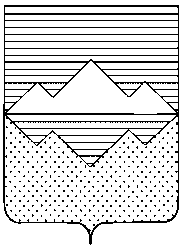 СОБРАНИЕ ДЕПУТАТОВ САТКИНСКОГО МУНИЦИПАЛЬНОГО РАЙОНАЧЕЛЯБИНСКОЙ ОБЛАСТИРЕШЕНИЕот 27 мая 2020 года №596/78                             г. СаткаОб итогах прохождения в Саткинском муниципальном районе отопительного периода 2019-2020 годов           Заслушав и обсудив информацию Первого заместителя Главы Саткинского муниципального района Баранова П.А. об итогах прохождения в Саткинском муниципальном районе отопительного периода 2019-2020 годов,СОБРАНИЕ ДЕПУТАТОВ САТКИНСКОГО МУНИЦИПАЛЬНОГО РАЙОНА РЕШАЕТ:	1. Принять к сведению информацию об итогах прохождения в Саткинском муниципальном районе отопительного периода 2019-2020 годов, согласно приложению №1.	2. Принять к сведению информацию об окончании отопительного периода 2019-2020 годов на территории Саткинского муниципального района,  согласно приложению №2.	3. Принять к сведению информацию о задолженности предприятий жилищно-коммунального комплекса Саткинского муниципального района за топливно-энергетические ресурсы,  согласно приложению №3.	4. Рекомендовать Главам городских и сельских поселений Саткинского муниципального района осуществлять контроль по подготовке объектов жилищно-коммунального хозяйства, энергетики и социальной сферы Саткинского муниципального района в отопительный период 2020-2021 годов в соответствии с приказом Министерства энергетики РФ от 12.03.2013г. № 103 «Об утверждении правил оценки готовности к отопительному периоду» и принять меры по погашению задолженности предприятий жилищно-коммунального комплекса перед поставщиками топливно-энергетических ресурсов.	5. Контроль за выполнением настоящего решения возложить на постоянную комиссию по жилищно-коммунальным вопросам и экологии (председатель Тарасов Н.И.)Председатель Собрания депутатовСаткинского муниципального района                                                         Н.П. БурматовПриложение 1 к Решению Собрания депутатов Саткинского муниципального районаот 27 мая 2020 года №596/78ИНФОРМАЦИЯоб итогах прохождения отопительного периода 2019-2020 годов в Саткинском муниципальном районеВ Саткинском муниципальном районе одной из приоритетных задач является контроль за подготовкой и прохождением отопительного периода.  Теплоснабжение жилищного фонда и объектов социальной сферы в районе обеспечивают 24 котельные (17 – муниципальных, 7 – ведомственных), из которых: 3 - угольные, 3 – мазутные, 3 – пеллетные, 15 – газовые. Оценка готовности к отопительному периоду проводилась назначенной Постановлением от 09.04.2019г. №236 «О подготовке объектов жилищно-коммунального хозяйства, энергетики и социальной сферы Саткинского муниципального района к работе в отопительный период 2019-2020 годов» комиссией в соответствии с приказом Министерства энергетики РФ от №103 от 12.03.2013г. Отопительный период 2019-2020 годов в районе начался с 12 сентября 2019 года,  все котельные района в основном были запущены 16 сентября. Объекты жилищно-коммунального хозяйства, энергетики и социальной сферы   Саткинского района к отопительному периоду подготовлены в полном объеме. Предприятиями коммунального комплекса выполнены все намеченные мероприятия по подготовке к работе в зимних условиях: проведены опрессовки и промывки тепловых сетей, текущие ремонты сетей и изоляция трубопроводов, затраты ресурсоснабжающих организаций района на подготовку к работе в зимних условиях составили 74,6 млн.руб.Готовность теплоснабжающих предприятий к отопительному периоду проверили представители Уральского управления Ростехнадзора (проведены плановые проверки 2-х организаций: АО  «Энергосистемы», ООО «УралЭнергоДевелопмент» и итоговая проверка готовности района). По результатам проверки 1 ноября Саткинскому муниципальному району выдан паспорт готовности к отопительному периоду 2019-2020 годов.В целом в отопительный период 2019-2020 годов в районе сохранялась стабильная ситуация со снабжением потребителей коммунальными услугами, в том числе населения и объектов социальной сферы. Во время  прохождения отопительного периода крупных аварийных ситуаций на объектах ЖКХ не допущено. При этом ресурсоснабжающими организациями, обслуживающими жилищный фонд организациями обеспечено оперативное устранение возникших инцидентов на объектах энергетики и жилищно-коммунального хозяйства. В начале отопительного периода систематически имели место  остановки Центральной котельной п. Бердяуш по причине изношенного оборудования котельной и поставки мазута низкого качества. Для недопущения промерзания теплотрасс и внутридомовых систем отопления принимались меры реагирования со стороны не только ресурсоснабжающей организации, но и администрации района и области. Для улучшения  надежности работы котельной и поставки потребителям нормативной услуги теплоснабжения  из областного и местного бюджетов выделены денежные средства в размере 12,5 млн.руб и 1,4 млн.руб соответственно для проведения «Капитального ремонта оборудования ЦК п.Бердяуш». Все запланированные в 2019 году мероприятия выполнены, денежные средства освоены полностью. В 2020 году из областного бюджета на окончание работ по «Капитальному ремонту оборудования ЦК п. Бердяуш» выделено 25,0 млн.руб, также на «Капитальный ремонт теплотрасс п. Бердяуш» - 4,0 млн. руб. Ведется подготовительная работа для проведения конкурсных процедур.Для обеспечения потребителей п. Бердяуш, ранее отапливающихся от котельной       ВРК-3  в 2018 году была построена угольная котельная мощностью 0,48 МВт, все потребители в зимний период 2019-2020 годов отапливались от новой котельной. Для обеспечения населения старой части города Сатка тепловой энергией, в связи с отказом ОАО «СЧПЗ» поставки услуги теплоснабжения, начата  реконструкция системы теплоснабжения данного района с установкой блочно-модульной котельной и переходом на закрытую систему теплоснабжения, а также газификации частного сектора. Реконструкция планируется с привлечением средств бюджетов всех уровней и средств инвесторов.В 2019 году жители 411 домов частного сектора получили возможность подключения к газу и централизованному водоснабжению. Построено 10,8 км газовых сетей и 6,5 км сетей водоснабжения. Для перевода открытой системы теплоснабжения на закрытую установлены АИТП  в 22 многоквартирных домах.В 2020 году планируется реализация 2-го этапа, включающая  строительство газовой котельной с подводящими сетями и реконструкцию существующих сетей теплоснабжения. Также планируется завершение работ по строительству сетей водоснабжения (650 м) для обеспечения частных домов по ул. К.Маркса и Комсомольская централизованным водоснабжением и установке АИТП в многоквартирных домах (8 домов).В целях подготовки района к отопительному периоду на модернизацию и капитальный ремонт объектов коммунальной инфраструктуры в рамках реализации муниципальной программы «Обеспечение доступным и комфортным жильем граждан Российской Федерации в Саткинском муниципальном районе» израсходовано -  75,59 млн.руб. бюджетных средств, в том числе:- средств областного бюджета  - 45,34 млн.руб., - средств бюджета Саткинского муниципального района – 11,55 млн.руб.;- средств бюджетов поселений – 18,7 млн.руб.(Саткинское городское поселение – 10,1 млн.руб.),что  позволило реализовать следующие мероприятия:-Строительство сетей газоснабжения по объекту «Сети газоснабжения и водоснабжения жилых домов  старой части г.Сатка»;- Капитальный ремонт сетей теплоснабжения с.Айлино;- Поставка и установка ТП-400 по ул. Малая Запань;- Капитальный ремонт тепловых сетей  от ул. Пушкина до дома пер. Победы, 3 в п.Бердяуш;- Капитальный ремонт теплотрассы старой части г.Сатка;- Ремонт водоводов на территории Айлинского сельского поселения.В рамках муниципальной программы «Чистая вода» израсходовано 65,91 млн.руб., в том числе:- средств областного бюджета  - 62,36 млн.руб., - средств бюджета Саткинского муниципального района – 0,95 млн.руб.;- средств бюджетов поселений – 2,6 млн.руб.,что  позволило реализовать следующие мероприятия:- Капитальный ремонт хозпитьевого водовода от ВК 68 до ВК 507 по ул.Бакальская г.Сатка;- Капитальный ремонт водовода ХВС Южного района,  по ул. Комсомольская, Первомайская г.Бакал с заменой способа прокладки;- Строительство сетей водоснабжения старой части г.Сатка.В результате за счет бюджетных средств капитально отремонтировано 3,96 км. теплотрасс, 3,02 км. сетей водоснабжения, 1,42 км. сетей водоотведения, осуществлено обслуживание 100,24 км. газовых сетей района. Построено 6,5 км  водоводов и 10,8 км сетей газоснабжения.Выделенные финансовые средства освоены в полном объеме, запланированные мероприятия выполнены.Отопительный сезон завершен во всех поселениях Саткинского муниципального района в период с 6 по 15 мая 2020 года.Приложение 2 к Решению Собрания депутатов Саткинского муниципального районаот 27 мая 2020 года №596/78ИНФОРМАЦИЯоб окончании отопительного периода 2019-2020 годов на территории Саткинского муниципального районаПриложение 3 к Решению Собрания депутатов Саткинского муниципального районаот 27 мая 2020 года №596/78ИНФОРМАЦИЯо задолженности предприятий жилищно-коммунального комплекса Саткинского муниципального района за топливно-энергетические ресурсы.         На 01.05.2020 года задолженность за ТЭР организациями коммунального комплекса перед основными поставщиками, без учета выставленных счетов за апрель 2020 г., составляет              255,73 млн.руб. ООО «НОВАТЭК - Челябинск» - 116,11 млн.руб.;ОАО «Газпром газораспределение Челябинск» - 21,17 млн.руб.;ПАО «Челябэнергосбыт» - 48,81 млн.руб.;ОАО «МРСК Урала» -  21,24 млн.руб;ООО «Уралэнергосбыт» - 27,97 млн.руб.;Поставщики мазута –  19,75 млн.руб.Поставщики угля – 0,68 млн.руб.Основными должниками за ТЭР являются:ООО «Урал Энерго Девелопмент» - 137,64 млн. руб.;ООО «Новатэк-Челябинск»-91,64 млн. руб.(10,0 периодов)ОАО «Газпром газораспределение» – 19,04 млн. руб.(8,2 периода)ПАО «Челябэнергосбыт»-   20,73  млн. руб.(17,0 периодов) ОАО «МРСК Урала» -  0,05 млн. руб.(1,0 период)ООО «Уралэнергосбыт» - 6,18 млн.руб. (4,0 периода)МУП «Водоканал-Сервис» - 46,22 млн. руб.ПАО «Челябэнергосбыт»-  14,89 млн. руб. (7,94 периодов)ОАО «МРСК Урала» - 16,89 млн. руб. (4,7 периодов)ООО «Уралэнергосбыт» - 14,44 млн.руб. (4,8 периода)ООО «ЖКХ- Бердяуш» - 24,29 млн. руб.;ПАО «Челябэнергосбыт» - 2,29 млн. руб. (6,2 периода)ООО «Уралэнергосбыт» - 2,24 млн. руб. Поставщики мазута -19,75 млн. руб. (2,0 периода) ООО «КОНиС» - 9,72 млн. руб.:ООО «Новатэк-Челябинск»- 6,22 млн. руб.(2,4 периода)ОАО «Газпром газораспределение» – 1,25 млн. руб.(2,6 периода)ПАО «Челябэнергосбыт»-   0,41 млн. руб.(0,7 периода)ООО «Уралэнергосбыт» - 1,847 млн.руб. (2 периода)МУП «Теплосервис» -7,72 млн. руб.Новатэк-Челябинск – 2,98 млн. руб. (5,6 периода)ОАО «Газпром газораспределение» – 0,66 млн. руб.(3,0 периода)ПАО «Челябэнергосбыт»  -  1,29 млн. руб.(9 периодов)ОАО «МРСК Урала» - 1,74 млн. руб. (5 периодов)ООО «Уралэнергосбыт» - 1,06 млн.руб. (5,0 периодов)Погашение образовавшейся задолженности предполагается за счет:	1) текущих платежей, поступивших от населения, бюджетных организаций и прочих потребителей за предоставленные коммунальные услуги;	2) средств, взысканных в ходе проведенной претензионно - исковой деятельности по взысканию дебиторской задолженности (по Саткинскому муниципальному району за 1 квартал 2020 года подано 739 иска на сумму 11,37 млн. руб., а так же заключены договора по реструктуризации долга в размере 3,7 млн. руб.);	3) за счет выпадающих доходов, подтвержденных Министерством тарифного регулирования и энергетики Челябинской области (сумма выпадающих доходов составляет 86,634 млн. руб.);	4) за счет авансовых платежей в размере 30% бюджетных учреждений.	Задолженность населения на 01.05.2020 года составляет 584,82 млн. руб. (прогнозируемый сбор квартирной платы за апрель 2020 года составит не более 57 %). Аналогичный сбор за апрель 2019 года составляет 89,2 %.Авансовые платежи бюджетных организаций Саткинского муниципального района.Распоряжением администрации Саткинского муниципального района № 586 от 30.04.2020 года «О введении дополнительных мер, связанных с угрозой распространения короновирусной инфекции и направленных на обеспечение бесперебойного снабжения коммунальными ресурсами потребителей Саткинского муниципального района», в части установления авансовых платежей в размере 30% В настоящее время Главными распорядителями бюджетных средств Саткинского муниципального района ведется работа по заключению дополнительных соглашений с ресурсоснабжающими организациями по договорам за услуги тепло-, электро-, газо-, водоснабжения и водоотведения, обращению с ТКО, а именно предусмотреть авансовые платежи в размере 30% в соответствии с требованиями 44 Федерального закона.Размер авансовых платежей по Саткинскому мунициальному району составит 49 285,75  тыс. руб. (приложение), в том числе:Электроэнергия 26 444,02 тыс. руб.Тепло                  19 925,55 тыс. руб.Вода                    1 852,14 тыс. руб.Водоотведение   1 064,04 тыс. руб.На территории Межевого, Сулеинского, Романовского городских, сельских поселений от организаций коммунального комплекса направлены письма о невозможности заключения дополнительных соглашений (о предусмотрении авансовых платежей в размере 30%, т.к. счета данных организаций находятся под арестом), а так  же, на территории Бердяушского и Бакальского городских поселений ресурсоснабжающие организации в сфере водоснабжения и водоотведения направили отказ по заключению дополнительных соглашений.№ п/пНаименованиепоселенияНаименование предприятияДата окончания ОЗПРеквизиты НПА1Саткинское городское поселениеАО «Энергосистемы»06.05.2020 г.Постановление Администрации Саткинского муниципального района от 30.04.2020г. № 2541Саткинское городское поселениеАО «СЧПЗ»06.05.2020 г.Постановление Администрации Саткинского муниципального района от 30.04.2020г. № 2541Саткинское городское поселениеАУ Дворец спорта "Магнезит"06.05.2020 г.Постановление Администрации Саткинского муниципального района от 30.04.2020г. № 2542Бакальское городское поселениеМУП «Теплосервис»06.05.2020 г.Распоряжение Администрации Бакальского городского поселения от 30.04.20г. № 84-р2Бакальское городское поселениеООО «Теплосервис»06.05.2020 г.Распоряжение Администрации Бакальского городского поселения от 30.04.20г. № 84-р2Бакальское городское поселениеООО «УралЭнергоДевелопмент»06.05.2020 г.Распоряжение Администрации Бакальского городского поселения от 30.04.20г. № 84-р3Межевое Городское поселениеООО «КОНиС»16.05.2020 г.Распоряжение Администрации Межевого городского поселения от 29.04.2020г. №554Сулеинское городское поселениеООО «ЖКХ п. Сулея»15.05.2020 г.Распоряжение Администрации Сулеинского городского поселения от 29.04.2020г. № 455Айлинское сельское поселениеООО «УралэнергоГрупп»15.05.2020г.Распоряжение Администрации Айлинского сельского поселения от 29.04.2020г.  № 556Бердяушское городское поселениеООО «ЖКХ Бердяуш»15.05.2020 г.Распоряжение Администрации Бердяушского городского поселения от 29.04.2020г. № 22-р6Бердяушское городское поселениеДирекция по тепловодоснабжению ЮУЖД филиал ОАО  «РЖД» ст. Бердяуш, ул. Привокзальная, 1а15.05.2020 г.Распоряжение Администрации Бердяушского городского поселения от 29.04.2020г. № 22-р6Бердяушское городское поселениеООО «СтандартТепло»15.05.2020 г.Распоряжение Администрации Бердяушского городского поселения от 29.04.2020г. № 22-р7Романовское сельское поселениеСПНИГСУСОССЗН «Саткинский психоневрологический интернат»15.05.2020 г.Постановление Администрации Романовского сельского поселения от 29.04.2020 г.№ 10-п7Романовское сельское поселениеМКДОУ Д/С № 11 КВ15.05.2020 г.Постановление Администрации Романовского сельского поселения от 29.04.2020 г.№ 10-п